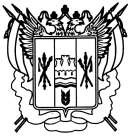 Российская ФедерацияРостовская область Заветинский район муниципальное образование «Киселевское сельское поселение»Администрация Киселевского сельского поселенияПостановление№ 11405.12.2016									                        с.Киселевка     О внесении изменений в постановление Администрации Киселевского сельского поселения от 19.01.2016 № 2 В связи с кадровыми изменениями в Администрации Киселевского сельского поселения, ПОСТАНОВЛЯЮ:1. Внести в приложение № 2 к постановлению Администрации Киселевского сельского поселения от 19.01.2016 № 2 «О создании комиссии по предупреждению и ликвидации чрезвычайных ситуаций и обеспечению пожарной безопасности Киселевского сельского поселения» следующие изменения: 1.1. Исключить из состава комиссии по предупреждению и ликвидации чрезвычайных ситуаций и обеспечению пожарной безопасности Киселевского сельского поселения Горбикова Эдуарда Александровича.1.2. Ввести в состав комиссии по предупреждению и ликвидации чрезвычайных ситуаций и обеспечению пожарной безопасности Киселевского сельского поселения Антонова Сергея Сануловича – участкового уполномоченного полиции ОП (с.Заветное) МО МВД России «Ремонтненский», возложив на него обязанности члена комиссии (по согласованию). 1.3. Исключить из состава комиссии по предупреждению и ликвидации чрезвычайных ситуаций и обеспечению пожарной безопасности Киселевского сельского поселения Присячева Геннадия Васильевича.1.4. Ввести в состав комиссии по предупреждению и ликвидации чрезвычайных ситуаций и обеспечению пожарной безопасности Киселевского сельского поселения Белянскую Ольгу Николаевну – директора муниципального бюджетного общеобразовательного учреждения Киселевская средняя общеобразовательная школа имени Н.В.Попова, возложив на нее обязанности члена комиссии (по согласованию). 2. Постановление вступает в силу со дня его официального обнародования.3. Контроль за выполнением постановления оставляю за собой.Глава Администрации Киселевского сельского поселения				                           Л.И.ПараваеваПостановление вносит специалист первой категории по вопросам мобилизационной подготовки и чрезвычайным ситуациям